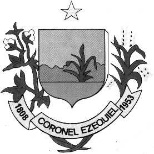 Estado do Rio Grande do NortePrefeitura Municipal de Coronel EzequielRua João Antunes Sobrinho (Antiga Rua Seridó), nº 165, Centro, Coronel Ezequiel/RN CNPJ/MF nº 08.158.669/0001-18  -  CEP 59.220-000DECLARAÇÃOO Município de Coronel Ezequiel/RN, pessoa jurídica de direito público, inscrita no CNPJ sob nº 08.158.669/0001-18, com endereço na Rua João Antunes Sobrinho, 165, Centro, Coronel Ezequiel, Rio Grande do Norte, CEP 59.220-000, declara e torna público através do seu Portal da Transparência, que o município não celebrou acordos/ajustes, no ano de 2023, envolvendo ou não transferências de recursos, quando por isso deixa de publicar informações sobre o tema. Coronel Ezequiel/RN, 08 de novembro de 2023.Talita Dias da CostaSecretária Municipal de Administração